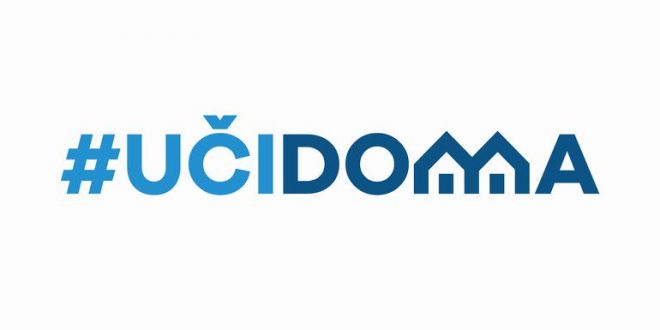 SEDMIČNI PLAN RADA PO PREDMETIMA ZA PERIOD 25.05.2020. – 29.05.2020.RAZRED I PREDMET: VI razred – italijanski jezik   NASTAVNICI: Miroslav Bulatović, Suzana PerazićRAZRED I PREDMET: VI razred – italijanski jezik   NASTAVNICI: Miroslav Bulatović, Suzana PerazićRAZRED I PREDMET: VI razred – italijanski jezik   NASTAVNICI: Miroslav Bulatović, Suzana PerazićRAZRED I PREDMET: VI razred – italijanski jezik   NASTAVNICI: Miroslav Bulatović, Suzana PerazićRAZRED I PREDMET: VI razred – italijanski jezik   NASTAVNICI: Miroslav Bulatović, Suzana PerazićDANISHODIAKTIVNOSTISADRŽAJ/POJMOVINAČIN KOMUNIKACIJEPONEDELJAK25.05.2020.UTORAK26.05.2020.SRIJEDA27.05.2020.ČETVRTAK28.05.2020.PETAK29.05.2020.Povezano govoriPovezuje odgovarajuce imenice sa pridjevima, slažući ih u rodu i brojuPridjevi i imeniceViber grupa, e-platformaPOVRATNA INFORMACIJA U TOKU SEDMICE